Leave Letter for School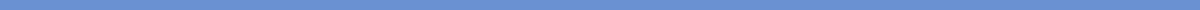 [Your Name]
[Your Grade/Class]
[School Name]
[School Address]
[City, State, Zip Code]
[Date][Principal’s Name]
[School Name]
[School Address]
[City, State, Zip Code]Subject: Request for Leave of AbsenceDear Principal [Principal’s Last Name],I hope this letter finds you well. I am writing to formally request a leave of absence from school due to [mention reason, e.g., “illness”, “a family emergency”, “personal reasons”]. After careful consideration, I believe it is in my best interest to take this time off to [briefly explain the situation, e.g., “recover fully from my illness”, “attend to family matters”, “address personal issues”].I plan to be absent from school starting [Start Date] and anticipate returning on [End Date], resulting in a total of [number of school days] days away from my studies. I am committed to maintaining my academic responsibilities and plan to [mention any plans to stay on top of your work, e.g., “collect assignments from classmates”, “communicate with teachers for homework”, “use online resources to keep up with lessons”] during my absence.I understand the importance of education and assure you that I will make every effort to minimize the impact of my leave on my academic performance. I would greatly appreciate any support or accommodations the school can provide during this period, such as extensions for assignments due during my absence or the possibility of making up any missed exams.Attached, you will find [mention any relevant documentation, such as a doctor’s note, if your leave is due to illness, or any other documents that support your leave request].I am truly sorry for any inconvenience my absence may cause and thank you in advance for your understanding and assistance in this matter. Please let me know if you require any further information or if there are any forms I need to complete as part of this leave request.Thank you for considering my request. I look forward to returning to school as soon as possible.Sincerely,[Your Name]
[Grade/Class][Optional: Attachment Description, e.g., “Attachment: Doctor’s Note”]